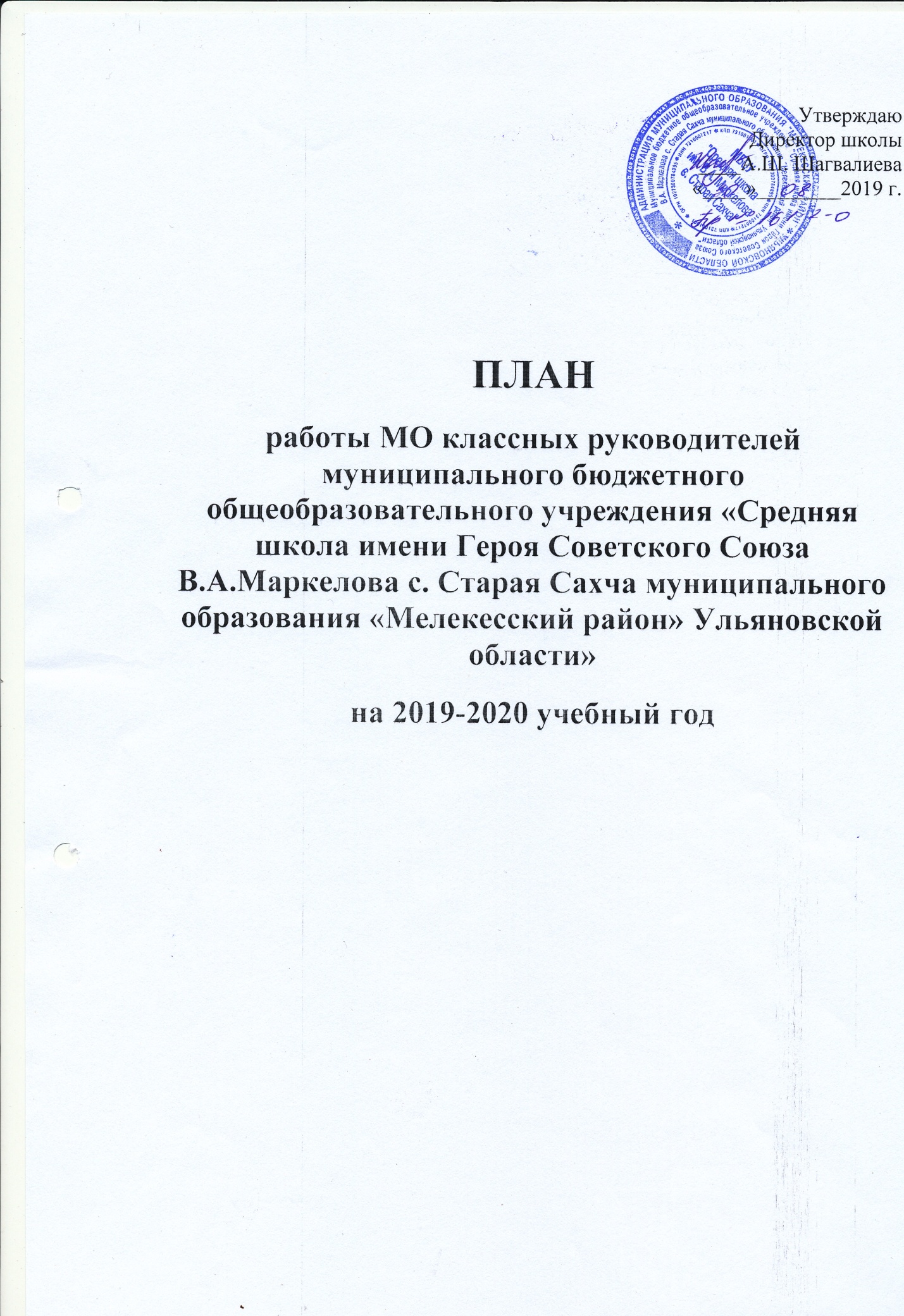 Тема школьного методического объединения классных руководителей на 2019-2020 учебный год:« Развитие профессиональных компетентностей классных руководителей как фактор достижения современного качества воспитания в условиях реализации ФГОС».Цель: Развитие профессиональных компетентностей классных руководителей черезсовершенствование форм и методов воспитания обучающихся в условиях реализации ФГОС.Задачи:1. Организация и проведение на высоком профессиональном уровне воспитательной работы классного руководителя.2.   Совершенствование методики проведения классных часов и внеклассных мероприятий.3. Повышение педагогического мастерства классных руководителей.4. Создание информационно-педагогического банка собственных достижений, популяризация собственного опыта.Приоритетные направления методической работы:1.  Повышение теоретического, методического уровня подготовки классных руководителей по вопросам психологии и педагогики воспитательной работы, владения современными воспитательными технологиями, формами и методами работы в условиях реализации ФГОС НОО, ООО.2. Усиление влияния школы на социализацию личности школьника, его адаптацию к современным экономическим условиям, самоопределение в будущей профессии.3. Организация условий здоровьесбережения для успешного обучения и воспитания учащихся.4. Повышение качества образования и уровня воспитанности учащихся.5.Изучение и обобщение интересного опыта работы классного руководителя.6. Развитие творческих способностей педагога.Тема:«Современные образовательные технологии методики в воспитательной системе классного руководителя в условиях реализации ФГОС второго поколения».МО классных руководителей – 1 раз в месяц (каждый 2-ой вторник).Консультации для классных руководителей – 1 раз в неделю. Организация работы МО классных руководителейШМО классных руководителей– это объединение классных руководителей начального, среднего звена, созданное  с целью методического обеспечения воспитательного процесса.План работы МО утверждается сроком на один учебный год на заседании объединения (в случае необходимости в него могут быть внесены коррективы).Функции методического объединенияНаучно-методическаяОрганизационно-координационнаяПланирование и анализИнновационная Формы и методы работы МОТрадиционные: семинары, совещания, практикумы, лекции, консультации.Инновационные: круглые столы, деловые игры, тренинги, мастер-классы (система открытых классных часов), портфолио.Циклограмма деятельности методического объединения классных руководителейПлан работы МО классных руководителей на 2019-2020 учебный год.(заседание МО кл. рук.каждый вторник второй недели месяца.)Содержание работыСрокиСоставление плана воспитательной работы.Конец августаВзаимопосещение классных часов, внеклассных мероприятий.В течение года,Оформление классных уголков, уголков безопасностиСентябрьЗаседания МО классных руководителей.1 раз в четвертьУчастие в школьных праздниках.В течение годаУчастие в школьных спортивных мероприятиях.В течение годаОткрытые классные часы, внеклассные мероприятия, их обсуждение.В течение годаОрганизация дежурства по школе.В течение годаВыполнение самоанализа работы классных руководителей.МайУчастие в общешкольных родительских собраниях.1 раз в четвертьПроведение классных родительских собраний. 1 раз в четверть, по необходимостиСрокиСодержание мероприятийОтветственныйАвгустСентябрьОктябрьНоябрьДекабрьЯнварьФевральМарт АпрельМай1. Анализ работы МО за 2018 – 2019 уч. год2. Утверждение плана работы МО классных руководителей на 2019 – 2020 учебный год3. Планирование воспитательной работы  классных руководителей на новый учебный год.                                                                          4.Содержание планов воспитательной работы.5.Рассмотрение планов ВР на 2017-2018 учебный год.1.Порядок выявления и сопровожденииучащихся группы суицидального риска в школе.2. Организация питания обучающихся.3.Итоги проведения Дня здоровья.4. План проведения Дня Учителя иДня пожилых людей.1. Классный час как форма профилактики  злоупотребления психоактивных веществ.2. Отчет классных руководителей о работе с обучающимися по предупреждениюи профилактике детского травматизма.3.Отчет классных руководителей о работес учащимися "группы риска" и асоциальнымисемьями. 4.Итоги проверки ведения дневниковобучающимися.   5. План проведения мероприятий на осенних каникулах.1. Итоги социального тестирования2. Совершенствование методики проведения классных часов и внеклассных мероприятий в рамках реализации ФГОС в воспитательном процессов с использованием ИКТ.3. Психолого-педагогическая помощь семье.4. Итоги проведения осенних каникул.5.Итоги контроля проведения классных часов в классах.1.Влияние семьи на культурное, нравственное развитие ребёнка. 2. Состояние работы по предупреждению и профилактике детского травматизма.3. Отчет классных руководителей о работе с асоциальными семьями и детьми "группы риска".4. Подготовка к новогодним утренникам.5. План проведения мероприятий на зимних каникулах.. 1. Анализ воспитательной работы за I полугодие.2.Функциональные обязанности классного руководителя в рамках ФГОС.3. Влияние семейного воспитания на толерантность подростков.4. Анализ проведения мероприятий на зимних каникулах.5.Подготовка к Вечеру встречи выпускников.1.Основные направления совместной деятельности классного руководителя и школьного психолога по формированию личности учащегося.2.Работа классных руководителей, направленная на развитие познавательных интересов и творческих способностей учащихся, рост интеллектуального уровня.3.Итоги проверки дневников учащихся.4.План проведения мероприятий, посвященных 8 марта.5.Комплексный инструктаж по ТБ на период праздничных дней.6.Работа по профилактике правонарушений среди обучающихся девиантного поведения.1.Работа классного руководителя по профориентации обучающихся.2.Анализ мероприятий, посвященных 8 марта.3. Отчет классных руководителей о работе с обучающимися «группы риска», асоциальными семьями, детьми, оставшимися без попечения родителей.4. План проведения мероприятий на весенних каникулах.1. Эффективность работы классного руководителя по созданию благоприятного социально-психологического климата в классном коллективе. Работа с родителями.2.План проведения Дня Победы.3.Страничка библиотекаря. 1.Итоги работы классных руководителей за учебный год.2. Отчет классных руководителей о работе с обучающимися «группы риска», асоциальными семьями, детьми, оставшимися без попечения родителей.3. Организация летнего труда и отдыха обучающихся.4.Подготовка к проведению торжественной линейки, посвященной празднику «Последнего звонка».Рук. МОРук. МОЗам. дир. по ВРЗам. дир. по ВРРук. МО(педагог-психолог)         Соц. педагогУчитель ОБЖЗам. дир. по ВРПедагог-психолог        Кл.рук. 1-9 кл.       Кл.рук. 1-9кл.Зам. дир. по ВРЗам. дир. по ВР Соц. педагогРук. МО Педагог-психолог Зам. дир. по ВРРуководитель МО Классный руководитель 5 классапреподаватель- ОБЖКл.рук. 1-9кл., педагог-психологЗам. дир. по ВР Рук. МО Зам. дир. по ВР Рук. МО Классный руководитель 6Руководитель МО Руководитель МО Педагог-психологКл.рук. 1-4 классовЗам. дир. по ВРРук. МО Преподаватель по ОБЖ Педагог-психологКлассный руководитель 9 классаРук. МО Кл.рук. 1-9кл.зам. директора по ВР Классный руководитель  8 классаЗам. дир. по ВРБиблиотекарьКл.рук. Кл.рук. 1-9кл.Зам. дир. по ВРЗам. дир. по ВР 